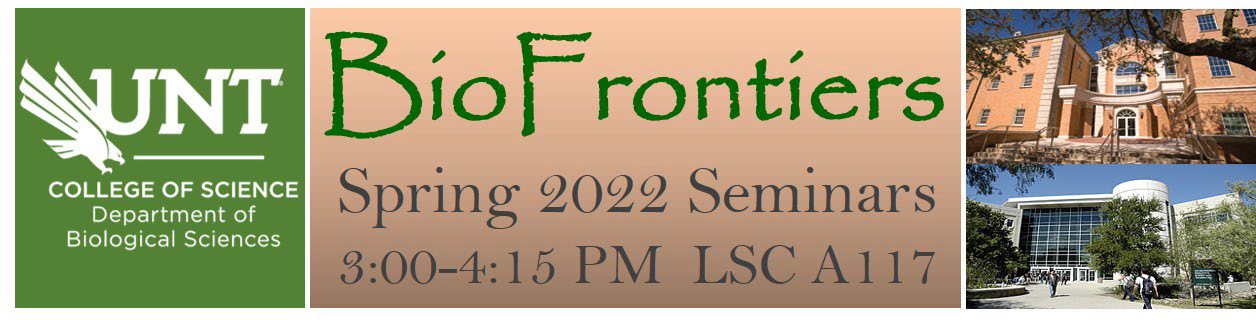 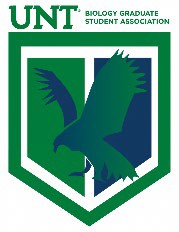 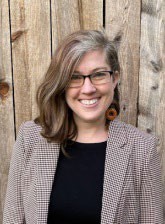 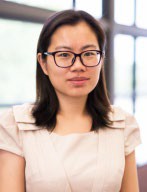 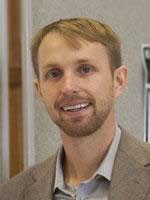 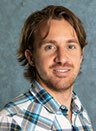 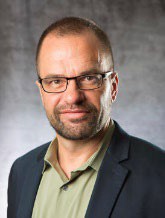 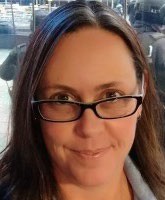 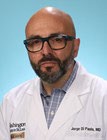 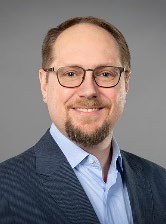 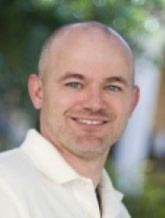 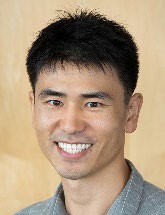 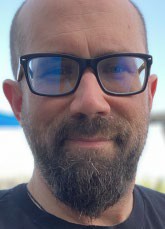 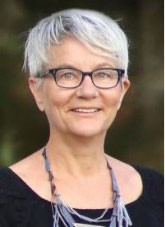 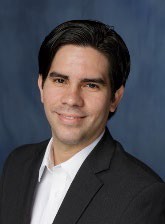 Jan 21: Dr. Vanessa Macias Biological Sciences, University of North Texas Hosted by Dr. LundJan 28: Dr. Lu LiangGeography and the Environment, University of North TexasHosted by Dr. LundFeb 4: Dr. Brian Meckes Biomedical Engineering, University of North Texas Hosted by Dr. ShahFeb 11: Dr. Matt Troia Environmental Science and Ecology, UT San AntonioHosted by Dr. HoeinghausFeb 18: Dr. Daniel VoytasCenter for Precision Plant Genomics, University of MinnesotaBioDiscovery Institute Distinguished Speaker*seminar will be held in ESSC 225Feb 25: Dr. Meredith Turnbough Scientific Affairs,VerogenHosted by Dr. DicksteinMar 4: Dr. Jorge Di PaolaPediatrics – Hematology & Oncology, Washington University School of Medicine Hosted by Dr. JagadeeswaranMar 11: Dr. Dylan Kosma Biochemistry and Molecular Biology, University of NevadaHosted by Dr. AlonsoMar 25: Dr. Marvin Whiteley Biological Sciences,Georgia Tech Hosted by Dr. AzadApr 1: Dr. Juhyun Lee Bioengineering,UT ArlingtonHosted by Dr. MagerApr 8: Dr. Brett BakerMarine Science and Integrative Biology, UT Marine Science InstituteHosted by Dr. HenardApr 15: TBDBiology Research Day Keynote Speaker Hosted by BGSAApr 22: Dr. Doris Wagner Biology,University of Pennsylvania Hosted by Dr. McGarryApr 29: Dr. Luis Colon-Perez Pharmacology and Neuroscience, UNT Health Science Center Hosted by Dr. Hoeinghaus